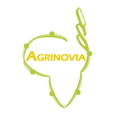 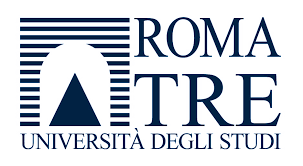 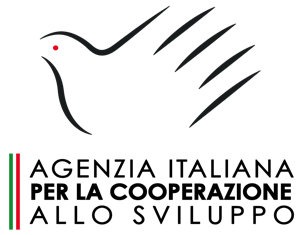 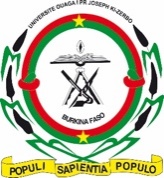 Etat civilNom de famille …………………………………………Nom de jeune fille……………………………………….Prénom(s)……………………………………………………………………………………………………………Date de naissance………………………………….. …………..Lieu de naissance………………………………..Nationalité……………………………. ….. Sexe :   M                FSituation matrimoniale…………………………………………………………………………………………..Contacts personnelsBP :……………………………………Ville……………………………………Pays……………………………. Téléphone fixe : ……………………………GSM      …………………………………..Fax……………………Adresse E-mail :………………………………………………………………………………………………EtudesNiveau de formation (Indiquez le niveau le plus élevé)                                            BAC + 2                             BAC + 4                Au delà de BAC + 5         BAC                             BAC + 3                              BAC + 5  Doctorat………………….Discipline :………………………………………………Date d’obtention du dernier diplôme ………………………………………………………………………….Expériences professionnelles : ……………………………………………………………………………………………………………………………………………………………………………………………………………………………………………………………………………………………………………………………………………………………………………………………………………………………………………………………………………………………………………NB. Pour prendre part à la formation, il faut au minimum le niveau BACSITUATION PROFESSIONNELLE          Fonctionnaire                Personnel d’ONG                     Personnel de bureau d’études        Employé de projet                      Autre à préciser………………………………………………………Organisation professionnelle : ………………………………………………………………………………..Poste occupé / fonction /Qualification :…………………………………………………………………………Ancienneté : ……………………………………………………………………………………………………..FORMATION « Semaine ouverte » AgrinoviaComment avez-vous reçu l’information sur la formation ?----------------------------------------------------------------------------------------------------------------------------------------------------------------------------------------------------------------------------------Quelles sont vos attentes par rapport à la formation ? Avez-vous déjà reçu une formation sur le genre ? : …………………………………Date : ………………………………………………………………………………..…Structure chargée de la formation : ………………………………………………………………………………………….Vos activités professionnelles vous confrontent-elles à la question « genre »-------------------------------------------------------------------------------------------------------------------------------------------------------------------------------------------------------------------------------------------------------------------------------------------------------------------------------------------------------------------------------------------------------------------------------Quelles sont vos attentes par rapport à cette formation ? -------------------------------------------------------------------------------------------------------------------------------------------------------------------------------------------------------------------------------------------------------------------------------------------------------------------------------------------------------------------------------------------------------------------------------Avez-vous des perspectives d’application de la formation que nous proposons ?-------------------------------------------------------------------------------------------------------------------------------------------------------------------------------------------------------------------------------------------------------------------------------------------------------------------------------------------------------------------------------------------------------------------------------Financement de votre participationLe financement de votre formation est assuré par :Vous-même                                                                             Votre employeurBailleur de fonds                                                                       Autres (préciser) ……………………Montant à payer : 90.000 CFA (réduction à 50.000 CFA pour les femmes et les jeunes de moins de « 26 ans)Modalité de paiement : espèces Date limite : le paiement peut être effectué entre le 10 et le 20 octobre 2018 auprès de la comptabilité de l’Université (ou au plus tard le premier jour de la formation pour les inscrits venant de l’étranger).EngagementJe m’engage à suivre la formation avec assiduité et ponctualité durant les 5 jours prévus et à m’investir avec application. Fait à :……………………………………………le ……………………………………..Signature